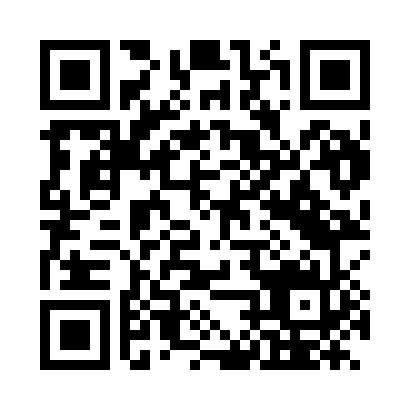 Prayer times for Zoo, SpainMon 1 Jul 2024 - Wed 31 Jul 2024High Latitude Method: Angle Based RulePrayer Calculation Method: Muslim World LeagueAsar Calculation Method: HanafiPrayer times provided by https://www.salahtimes.comDateDayFajrSunriseDhuhrAsrMaghribIsha1Mon4:406:552:337:5110:1112:162Tue4:416:562:337:5110:1112:163Wed4:426:562:347:5110:1112:154Thu4:436:572:347:5110:1112:145Fri4:446:572:347:5110:1012:146Sat4:456:582:347:5110:1012:137Sun4:466:592:347:5010:1012:128Mon4:476:592:347:5010:0912:119Tue4:487:002:357:5010:0912:1010Wed4:507:012:357:5010:0812:0911Thu4:517:022:357:5010:0812:0812Fri4:527:022:357:4910:0712:0713Sat4:547:032:357:4910:0712:0614Sun4:557:042:357:4910:0612:0515Mon4:577:052:357:4910:0512:0416Tue4:587:062:357:4810:0512:0317Wed5:007:072:357:4810:0412:0118Thu5:017:072:367:4810:0312:0019Fri5:037:082:367:4710:0211:5920Sat5:047:092:367:4710:0211:5721Sun5:067:102:367:4610:0111:5622Mon5:087:112:367:4610:0011:5423Tue5:097:122:367:459:5911:5324Wed5:117:132:367:459:5811:5125Thu5:137:142:367:449:5711:5026Fri5:147:152:367:449:5611:4827Sat5:167:162:367:439:5511:4628Sun5:187:172:367:439:5411:4529Mon5:197:182:367:429:5311:4330Tue5:217:192:367:419:5211:4131Wed5:237:202:367:419:5111:40